СОГЛАСОВАНОЗаместитель мэра города Благовещенска__________________И.Ю.Черный«____»____________2019Начальник правового управленияадминистрации города Благовещенска_________________Е.А. Воробьева«_____»_____________2019Начальник управления ЖКХ администрации города Благовещенска__________________С.А. Казанцев«_____»___________2019Зайцева Е.А., начальник отдела МЖКУЖКХ администрации города Благовещенска+7(416)2661865ЪЛИСТ РАССЫЛКИУправление ЖКХ города- 1 экз.Управление ДОУ – 1 экз.Управление ЕМИС-1 экз.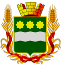 Администрация города БлаговещенскаАмурской областиПОСТАНОВЛЕНИЕАдминистрация города БлаговещенскаАмурской областиПОСТАНОВЛЕНИЕАдминистрация города БлаговещенскаАмурской областиПОСТАНОВЛЕНИЕАдминистрация города БлаговещенскаАмурской областиПОСТАНОВЛЕНИЕ______________________________№ __________г. Благовещенскг. Благовещенскг. Благовещенскг. БлаговещенскО внесении изменений в постановление администрациигорода Благовещенска от 25.02.2013 № 699  уполномоченных на их осуществление            В целях приведения в соответствие действующему законодательству, п о с т а н о в л я ю:           В целях приведения в соответствие действующему законодательству, п о с т а н о в л я ю:           В целях приведения в соответствие действующему законодательству, п о с т а н о в л я ю:           В целях приведения в соответствие действующему законодательству, п о с т а н о в л я ю:Внести в постановление администрации города Благовещенска от25.02.2013 № 699 «Об утверждении Положения о порядке организации и осуществления муниципального жилищного контроля на территории муниципального образования города Благовещенска» следующее изменение:           1.1. В преамбуле постановления слова «Закон Амурской области от 25 октября 2012 г. № 113-ОЗ "О реализации отдельных положений Жилищного кодекса Российской Федерации в части осуществления муниципального жилищного контроля" исключить. 2. Настоящее постановление вступает в силу со дня официального опубликования в газете «Благовещенск» и подлежит размещению на официальном сайте администрации города Благовещенска.           3. Контроль за исполнением настоящего постановления возложить на заместителя мэра города Благовещенска И.Ю. Черного.Внести в постановление администрации города Благовещенска от25.02.2013 № 699 «Об утверждении Положения о порядке организации и осуществления муниципального жилищного контроля на территории муниципального образования города Благовещенска» следующее изменение:           1.1. В преамбуле постановления слова «Закон Амурской области от 25 октября 2012 г. № 113-ОЗ "О реализации отдельных положений Жилищного кодекса Российской Федерации в части осуществления муниципального жилищного контроля" исключить. 2. Настоящее постановление вступает в силу со дня официального опубликования в газете «Благовещенск» и подлежит размещению на официальном сайте администрации города Благовещенска.           3. Контроль за исполнением настоящего постановления возложить на заместителя мэра города Благовещенска И.Ю. Черного.Внести в постановление администрации города Благовещенска от25.02.2013 № 699 «Об утверждении Положения о порядке организации и осуществления муниципального жилищного контроля на территории муниципального образования города Благовещенска» следующее изменение:           1.1. В преамбуле постановления слова «Закон Амурской области от 25 октября 2012 г. № 113-ОЗ "О реализации отдельных положений Жилищного кодекса Российской Федерации в части осуществления муниципального жилищного контроля" исключить. 2. Настоящее постановление вступает в силу со дня официального опубликования в газете «Благовещенск» и подлежит размещению на официальном сайте администрации города Благовещенска.           3. Контроль за исполнением настоящего постановления возложить на заместителя мэра города Благовещенска И.Ю. Черного.Внести в постановление администрации города Благовещенска от25.02.2013 № 699 «Об утверждении Положения о порядке организации и осуществления муниципального жилищного контроля на территории муниципального образования города Благовещенска» следующее изменение:           1.1. В преамбуле постановления слова «Закон Амурской области от 25 октября 2012 г. № 113-ОЗ "О реализации отдельных положений Жилищного кодекса Российской Федерации в части осуществления муниципального жилищного контроля" исключить. 2. Настоящее постановление вступает в силу со дня официального опубликования в газете «Благовещенск» и подлежит размещению на официальном сайте администрации города Благовещенска.           3. Контроль за исполнением настоящего постановления возложить на заместителя мэра города Благовещенска И.Ю. Черного.Мэр города БлаговещенскаМэр города БлаговещенскаВ.С. КалитаВ.С. Калита